Prezentace záměru výstavby chodníku v obci Pazderna – 2. část, 3. úsekObec Pazderna informuje občany o záměru výstavby další části chodníku v celkové délce 263 m. Nový chodník bude souběžný se silnicí III/4733 a bude navazovat na stávající chodník končící u odbočky na Horní Domaslavice. Podrobné situační nákresy je možné shlédnout na webových stránkách obce nebo na obecním úřadě.Případné připomínky podávejte, prosíme, písemně v termínu do 15. 1. 2024 na adresu Obecního úřadu, Pazderna 65, 739 51 nebo emailem na: obec@pazderna.euZaslané připomínky budou následně probrány na zastupitelstvu obce konaného dne 24. 1. 2024.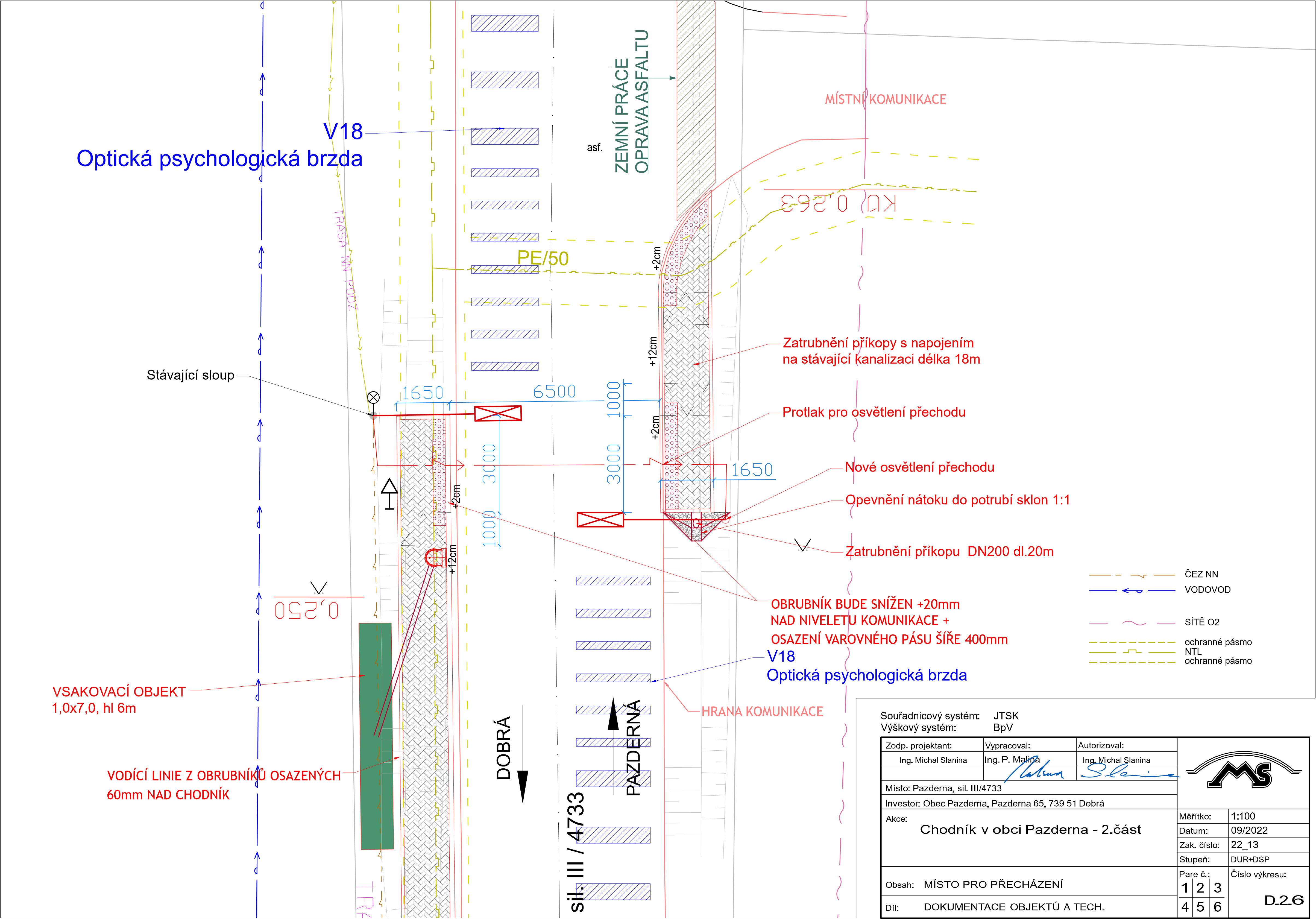 